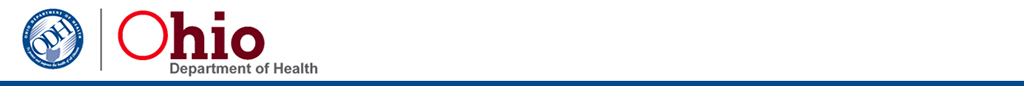 HomeService RequestRecallsMass CommunicationsFood CertificationBusiness CenterSecure AreaThe area below allows you to search for a list of approved providers of the Level One and Level Two Food Certification training programs in Ohio by county.To begin your search, select the type of training (either Level One or Level Two) and then select the county.If you are looking for an online course for Level One, select “Online” under the pull down for county.For questions or more information regarding certification, please visit the Ohio Certification page. You may also contact the Ohio Department of Health’s Food Safety Program in the Bureau of Environmental Health and Radiation Protection by calling 614-644-7416 or emailing your question(s) to BEH@odh.ohio.gov.Previous1Next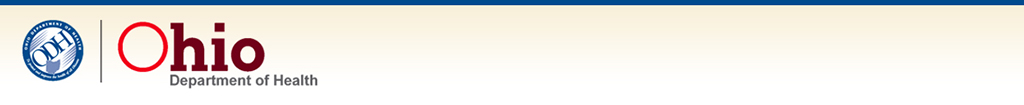   State Agencies  |  Online Services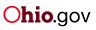 TypeCounty(c) 2000-2018 HealthSpace USA, Inc.